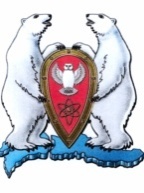 АДМИНИСТРАЦИЯ МУНИЦИПАЛЬНОГО ОБРАЗОВАНИЯ  ГОРОДСКОЙ ОКРУГ «НОВАЯ ЗЕМЛЯ»РАСПОРЯЖЕНИЕ«25» декабря 2019 г. № 267г. Архангельск-55В соответствии со Стратегией социально-экономического развития МО ГО «Новая Земля» на 2019-2021 г.г., утвержденной решением Совета депутатов МО ГО «Новая Земля» от 27.11.2018 № 92, ведомственной целевой программой МО ГО «Новая Земля» «Дети Новой Земли» на 2019 год, утвержденной распоряжением администрации МО ГО «Новая Земля» от 17.12.2018 № 249, в связи с распоряжением администрации МО ГО «Новая Земля» от 12.12.2019 № 253 «О проведении конкурса рисунков и поделок «Символ года»,р а с п о р я ж а ю с ь:1. По результатам заседания комиссии вручить памятные подарки следующим участникам конкурса рисунков и поделок «Символ года»:1.1. Номинация «Поделки»Категория «Дошкольники»За занятое первое место:- Маслюк Александр– пазлы «Винни Пух» 360 элементов;- Половинкина Ангелина – пазлы «Царевна лебедь» 560 элементов За занятое второе место:- Цибиков Тимур – 3D - аппликация «Care Bears. Прогулка по радуге»;- Городов Артем – 3D - аппликация «Care Bears. Прогулка по радуге»;- Кулагин Даниил – игра-загадка «Что за зверь»;- Голосов Виктор- 3D - аппликация «Care Bears. Прогулка по радуге».За занятое третье место:- Афанасьева Валерия - витражи с красками «Бабочки»;- Бурянин Андрей – витражи с красками «Бабочки»;- Енина Ксения - витражи с красками «Бабочки»;- Захаркин Захар - витражи с красками «Бабочки»;- Кузнецова Карина - витражи с красками «Бабочки»;- Цибиков Демид – витражи с красками «Бабочки».Категория «1-4 класс» За занятое первое место:- Иванов Егор – набор для творчества из пайеток «Шар новогодний «Царский». За занятое второе место:- Фоменкова Вероника – набор для творчества Ваятель «Мамина колыбель»;- Карельская Софья - набор для творчества Ваятель «Мамина колыбель». За занятое третье место:- Лустач Кирилл - витражи с красками «Бабочки»;- Толстяков Виктор – картина из песка фреска «Пятнистый олененок»Категория «5-11 класс»За занятое первое место:- Бердникова Александра – набор для творчества из пайеток «Шар новогодний Царский»;- Скворцова Александра - набор для творчества из пайеток «Шар новогодний Царский».1.2. Номинация «Рисунки»Категория «1-4 класс»За занятое первое место:- Смирнова Карина – мозаика из бусин «Пингвин».За занятое второе место:- Гринцевич Павел – набор «Маленький скульптор «Панда».За занятое третье место:- Андреева Елизавета – картина из песка фреска Бабочка;- Шабалин Александр – картина из песка фреска Бабочка.Категория «5-11 класс»За занятое первое место:- Гончарова Алина – мозаика из пайеток 3 D «Совушка».За занятое второе место:- Величко Екатерина - вышивка пайетками «Яркая рыбка»;- Гимазова Элина – вышивка пайетками «Яркая рыбка».За занятое третье место:- Толстякова Софья -  ночник проектор звездного неба фиолетовый эврика;- Чернодыр Светлана - ночник проектор звездного неба фиолетовый эврика;- Юхтанова Татьяна - ночник проектор звездного неба фиолетовый эврика.2. Настоящее распоряжение опубликовать в газете «Новоземельские вести» и разместить на официальном сайте МО ГО «Новая Земля».3. Контроль за исполнением настоящего распоряжения возложить на ведущего специалиста отдела организационной, кадровой и социальной работы Митеневу Е.С.И.о. главы муниципального образования                                             А.А. ПерфиловУТВЕРЖДАЮ:И.о. главы муниципального образования городской округ «Новая Земля»__________А.А. Перфилов«25» декабря 2019 г.ВЕДОМОСТЬВыдачи подарков по распоряжению администрации МО ГО «Новая Земля»от 25 декабря 2019 № 267 «О подведении итогов конкурса рисунков и поделок «Символ года»Ответственный: ведущий специалист ООК и СР _________________ Е.С. МитеневаО подведении итогов конкурса рисунков и поделок«Символ года»НаименованиеКоличествопазлы «Винни Пух» 360 элементов1 шт.пазлы «Царевна Лебедь» 560 элементов1 шт.3D - аппликация «Care Bears. Прогулка по радуге»3 шт.игра-загадка «Что за зверь»1 шт.витражи с красками «Бабочки»7 шт.набор для творчества из пайеток «Шар новогодний Царский»3 шт.мозаика из бусин «Пингвин»1 шт.набор для творчества Ваятель «Мамина колыбель»2 шт.картина из песка фреска Бабочка2 шт.набор «Маленький скульптор «Панда»1 шт.картина из песка фреска «Пятнистый олененок»1 шт.мозаика из пайеток 3 D «Совушка»1 шт.вышивка пайетками «Яркая рыбка»2 шт.ночник проектор звездного неба фиолетовый эврика3 шт.